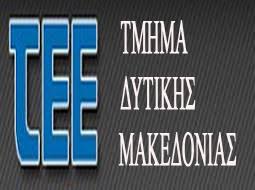 Γρεβενά, 12-3-2020ΔΕΛΤΙΟ ΤΥΠΟΥΤα μέλη της Νομαρχιακής Επιτροπής Γρεβενών συναντήθηκαν με τον Αντιπεριφερειάρχη της Π.Ε. Γρεβενών κ. Γιάτσιο Ιωάννη. Στη συνάντηση έγινε ανταλλαγή απόψεων σχετικά:Με τις νέες προκλήσεις που αντιμετωπίζει η Περιφέρεια Δυτικής Μακεδονίας εν όψει της μεταλιγνιτικής περιόδου Την ανάδειξη της γεωστρατηγικής θέσης των Γρεβενών ως κόμβος μεγάλων οδών (Εγνατία, Ιόνιος Ε65)Τις ευκαιρίες ανάπτυξης που υπάρχουν μέσα από διάφορα χρηματοδοτικά εργαλεία που υπάρχουν (Πράσινο Ταμείο, Ταμείο Δίκαιης Μετάβασης, ΕΣΠΑ 2021-2027 κλπ) για την για την υλοποίηση μέγιστου αριθμού έργων στην ΠΕ Γρεβενών που αφορούν σε βασικούς τομείς της οικονομίας, όπως:ΥποδομέςΒιομηχανίαLogisticsΤουρισμόςΠολιτισμόςΓεωργοκτηνοτροφία κλπ.Τονίστηκε η σημασία της συμβολής του Τεχνικού κόσμου στην προσπάθεια αυτή μέσα από πληθώρα δράσεων και συνεργειών που μπορούν να υπάρξουν μεταξύ του ΤΕΕ/ΤΔΜ και της ΠΕ Γρεβενών, όπως:Μόνιμες επιτροπές του ΤΕΕΟμάδες έργουΕνημερωτικές ΗμερίδεςΣυνέδριαΠροσδοκούμε μέσω της συνέργειας του ΤΕΕ και της Π.Ε. Γρεβενών, άμεσα να δημιουργηθούν εκείνες οι συνθήκες ώστε το ενδιαφέρον για την ανάπτυξη της περιοχής να αποτελεί σημείο αναφοράς στις συνεδριάσεις του Περιφερειακού Συμβουλίου.Ευχαριστούμε τον Αντιπεριφερειάρχη και συνάδερφο μηχανικό κ. Γιάτσιο για την φιλοξενία που μας παρείχε, δηλώνοντας την διάθεσή του για συνεργασία σε ζητήματα των αρμοδιοτήτων του, ώστε να αντιμετωπίζονται με τον καλύτερο δυνατόν τρόπο οι σύγχρονες προκλήσεις για την Π.Ε. Γρεβενών.Με εκτίμηση,Τα μέλη της ΝΕ ΓρεβενώνΤΕΕ-ΤΔΜ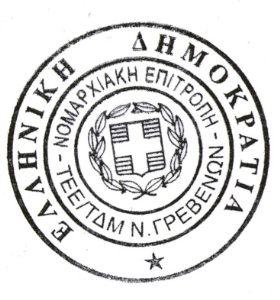 